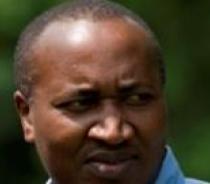 Dr. Samuel WakibiDr. Samuel Wakibi holds a PhD. in Epidemiology from Jomo Kenyatta University of Agriculture and Technology (JKUAT), Master of Science (MSc.) in Population Studies, University of Nairobi, and Bachelor of Science (BSc.)  in Statistics and computer science (University of Nairobi). He has been instrumental in the development of a Monitoring and Evaluation (M&E) plan for community health services and strengthening of Community Health Information System (CHIS) and health referral monitoring system for Kenya’s Ministry of Health (MoH). With IntraHealth, he led the development and implementation of Human Resource for health Information System (HRIS) for Ministries of health in Southern Sudan, Kenya, Swaziland, Uganda, Rwanda, and Lesotho. He supported development and maintained demographic surveillance system (DSS) for CDC in Kisumu. Dr. Wakibi has taught at Kenya Methodist University (KeMU) and Kenya School of Monetary Studies (KSMS) and developed and implemented ICT solutions in public and private sector. Other teaching areas include: Monitoring and Evaluation, Data and project management, qualitative and quantitative research, training, and Computer programming. He has also consulted for Emory University; UNICEF in Swaziland and Ethiopia; African- American Labor Centre, and Association of Kenya Insurers.